Na  temelju članka  57.  Poslovnika  Općinskog  vijeća  Općine  Ernestinovo (Službeni  glasnik Općine Ernestinovo, broj 2/21 ) sazivam 21.  SJEDNICU  OPĆINSKOG  VIJEĆAOPĆINE  ERNESTINOVOkoja će se održati dana  15. ožujka 2023.  (srijeda) s  početkom u 18.00  sati  u  vijećnici  Općine  Ernestinovo,  u  Ernestinovu,  V.  Nazora  64.  te  predlažem  sljedećiD n e v n i   r e dUsvajanje zapisnika sa 19. i 20. sjednice VijećaDonošenje Odluke o isplati prigodnoga dara (uskrsnice) umirovljenicimaDonošenje Odluke o otpisu dospjelih i nenaplativih potraživanja Donošenje Odluke o usvajanju Pravilnika  o zakupu zemljišta javne površineza vrijeme trajanja manifestacija na području Općine ErnestinovoDonošenje Zaključka o prihvaćanju Izvješća o primjeni agrotehničkih mjera i mjera za održavanje poljoprivrednih rudina za 2022.godinu Donošenje Zaključka  o prihvaćanju Izvješća o izvršenju Plana djelovanja Općine Ernestinovo u području prirodnih nepogoda za 2022.godinu Donošenje Zaključka  o prihvaćanju Izvješća o provedbi Plana gospodarenja otpadom RH za 2022.godinu za Općinu Ernestinovo Donošenje Zaključka o prihvaćanju Izvješća o lokacijama i količinama odbačenoga otpada te troškovima uklanjanja odbačenoga otpada na području Općine Ernestinovo za 2022.godinu Donošenje Zaključka o prihvaćanju Izvješća o stanju u prostoru Općine Ernestinovo za razdoblje od 01.01.2019.-31.12.2022.godine Donošenje Odluke o Provedbenom planu zaštite od požara za područje Općine Ernestinovo za 2023.godinu Donošenje Odluke o stavljanju izvan snage Detaljnoga plana uređenja“ Gospodarska zona Ernestinovo 1“ U Ernestinovu Donošenje Odluke o suglasnosti za provedbu ulaganja na području Općine Ernestinovo za projekt/operaciju: „Sanacija pješačkih staza u ulici N.Š. Zrinskog“Donošenje Odluke o suglasnosti za provedbu ulaganja na području Općine Ernestinovo za projekt/operaciju: „Sanacija pješačkih staza u Frankopanskoj uliciDonošenje Odluke o suglasnosti za provedbu ulaganja na području Općine Ernestinovo za projekt/operaciju: „ Uređenje Zona škole“Donošenje Odluke o suglasnosti za provedbu ulaganja na području Općine Ernestinovo za projekt/operaciju: „Modernizacija rasvjete u parkovima Laslovo“U slučaju   nemogućnosti  dolaska   na  sjednicu, molimo  Vas da o  tome  obavijestite Jedinstveni upravni odjel Opine Ernestinovo,  na  tel.: 270-226Predsjednik Općinskog Vijeća								Krunoslav DragičevićPRILOZI:Zapisnici sa 19. i 20. sjednice VijećaPrijedlog Odluke o isplati prigodnoga dara (uskrsnice) umirovljenicimaPrijedlog Odluke o otpisu dospjelih i nenaplativih potraživanja Prijedlog Odluke o usvajanju Pravilnika  o zakupu zemljišta javne površineza vrijeme trajanja manifestacija na području Općine ErnestinovoZaključak i Izvješće o primjeni agrotehničkih mjera i mjera za održavanje poljoprivrednih rudina za 2022.godinu Zaključak i Izvješće o izvršenju Plana djelovanja Općine Ernestinovo u području prirodnih nepogoda za 2022.godinu Zaključak  i Izvješće o provedbi Plana gospodarenja otpadom RH za 2022.godinu za Općinu Ernestinovo Zaključak i Izvješće o lokacijama i količinama odbačenoga otpada te troškovima uklanjanja odbačenoga otpada na području Općine Ernestinovo za 2022.godinu Zaključka i Izvješće o stanju u prostoru Općine Ernestinovo za razdoblje od 01.01.2019.-31.12.2022.godine Prijedlog Odluke o Provedbenom planu zaštite od požara za područje Općine Ernestinovo za 2023.godinu Odluke o stavljanju izvan snage Detaljnoga plana uređenja“ Gospodarska zona Ernestinovo 1“ U Ernestinovu Donošenje Odluke o suglasnosti za provedbu ulaganja na području Općine Ernestinovo za projekt/operaciju: „Sanacija pješačkih staza u ulici N.Š. Zrinskog“Donošenje Odluke o suglasnosti za provedbu ulaganja na području Općine Ernestinovo za projekt/operaciju: „Sanacija pješačkih staza u Frankopanskoj uliciDonošenje Odluke o suglasnosti za provedbu ulaganja na području Općine Ernestinovo za projekt/operaciju: „ Uređenje Zona škole“Donošenje Odluke o suglasnosti za provedbu ulaganja na području Općine Ernestinovo za projekt/operaciju: „Modernizacija rasvjete u parkovima Laslovo“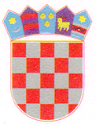 REPUBLIKA HRVATSKAOsječko-baranjska  županijaOpćina  ErnestinovoOpćinsko vijećeKLASA: 021-05/23-01/3URBROJ: 2158-19-01-23-1Ernestinovo, 10. ožujka 2023.